Приложениек распоряжению администрации Джерокайского сельского поселения от 10.04.2019№15План мероприятий Всероссийского экологического субботника «Зеленая Весна» на территории  Джерокайского сельского поселения с 20 апреля по 20 мая 2019 года.Распоряжениеот 10.04.2019г.                                                                                         №15О проведении Всероссийского экологического субботника«Зеленая Весна-2019» на территорииДжерокайского сельского поселения          Руководствуясь Распоряжением главы Республики Адыгея  № 91 –рг от            9 апреля 2019г. «О некоторых мерах по проведению Всероссийского экологического субботника «Зелена Весна-2019» в Республике Адыгея, в целях проведения Всероссийского экологического субботника «Зелена Весна-2019» в Республике Адыгея:Провести Всероссийский экологический субботник «Зеленая Весна 2019» на территории  Джерокайского сельского поселения с 20 апреля по 20 мая 2019 года.Утвердить прилагаемый план мероприятий по проведению Всероссийского экологического субботника «Зеленая Весна 2019». Настоящее распоряжение  вступает в силу с момента опубликования.4. Опубликовать  на сайте администрации МО «Джерокайское сельское поселение»  настоящее распоряжение  в установленном порядке.5. Контроль за настоящим распоряжением оставляю за собой.     Глава  МО «Джерокайское     сельское поселение»                                            Ю.Н. Кагазежев№Наименование мероприятийСроки выполненияОтветственные1Организация субботников по уборке территории20 апреля – 20 маяРуководители организаций, предприятийАдминистрация СП2Проведение работ по благоустройству территорииВ течение всего периодаРуководители организаций, предприятийАдминистрация СП3Благоустройство территорий памятниковДо 04 маяАдминистрация СП, Руководители образовательных учреждений4Спиливание  старых деревьев В течение всего периодаАдминистрация СП5Организация разъяснительной работы с населением В течение всего периодаАдминистрация СП6Посадка деревьевдо 20 маяАдминистрация СПРЕСПУБЛИКА АДЫГЕЯАдминистрациямуниципального образования«Джерокайское сельское поселение»385461, а. Джерокай, ул.Краснооктябрьская, 34,ател/факс 88(7773)9-35-15sp-dzher@rambler.ruАДЫГЭ РЕСПУБЛИКЭМК1ЭМуниципальнэ образованиеу“ Джыракъые къоджэ псэуп1эч1ып1”385461, къ. Джыракъый,ур.Краснооктябрьск, 34, ател/факс88(7773)9-35-15sp-dzher@rambler.ru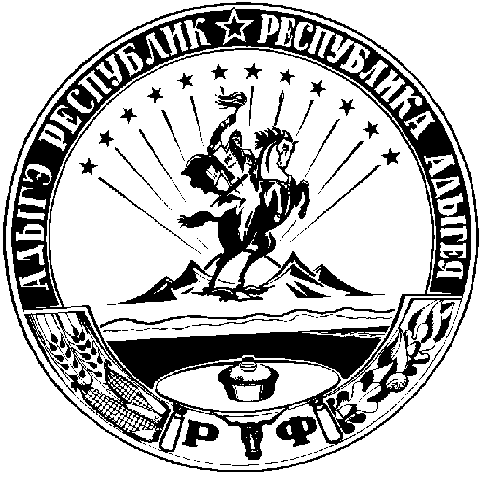 